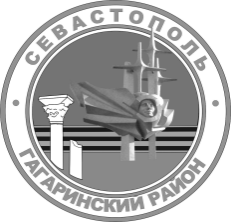 г. севастопольСОВЕТ ГАГАРИНСКОГО МУНИЦИПАЛЬНОГО ОКРУГА Ii СОЗЫВАР Е Ш Е Н И ЕВНЕОЧЕРЕДНАЯ СЕССИЯ 25 ИЮЛЯ 2019 Г.	                       № 24	                Г. СЕВАСТОПОЛЬО создании и утверждении состава рабочей группы по разработке герба внутригородского муниципального образования города Севастополя Гагаринский муниципальный округ и об утверждении Положения о ней  В соответствии с Федеральным конституционным законом                           от 25 декабря 2000 г. № 2-ФКЗ «О Государственном гербе Российской Федерации», Федеральным Законом Российской Федерации                                                 от 06 октября 2003 г. № 131-ФЗ «Об общих принципах организации местного самоуправления в Российской Федерации», Указом Президента Российской Федерации от 21 марта 1996 г. № 403 «О Государственном геральдическом регистре Российской Федерации», Законом города Севастополя                                                            от 30 декабря 2014 г. № 102-ЗС «О местном самоуправлении в городе Севастополе», Уставом внутригородского муниципального образования города Севастополя Гагаринский муниципальный округ, принятым решением Совета Гагаринского муниципального округа от 01 апреля 2015 г. № 17                             «О принятии Устава внутригородского муниципального образования города Севастополя Гагаринский муниципальный округ», принимая во внимание методические рекомендации по разработке и использованию официальных символов муниципальных образований, утвержденные Геральдическим советом при Президенте Российской Федерации 28 июня 2006 года, Совет Гагаринского муниципального округаРЕШИЛ:1. Создать рабочую группу по разработке герба внутригородского муниципального образования города Севастополя Гагаринский муниципальный округ (далее - рабочая группа).2. Утвердить состав рабочей группы согласно приложению № 1.3. Утвердить Положение о рабочей группе согласно приложению № 2.4. Поручить разработку герба внутригородского муниципального образования города Севастополя Гагаринский муниципальный округ - главного официального символа внутригородского муниципального образования города Севастополя Гагаринский муниципальный округ вышеуказанной рабочей группе.  5. Настоящее решение вступает в силу с момента его официального обнародования.            6. Контроль исполнения настоящего решения возложить на Главу внутригородского муниципального образования, исполняющего полномочия председателя Совета, Главу местной администрации Ярусова А.Ю.Председательствующий                                                                    А.В. Лебедев                                                                                                                                                           Приложение № 2к проекту решения Совета Гагаринского муниципального округа «О создании и утверждении состава рабочей группы по разработке герба внутригородского муниципального образования города Севастополя Гагаринский муниципальный округ и об утверждении Положения о ней»от 25 июля 2019 г. №24    Положение о рабочей группе по разработке герба внутригородского муниципального образования города Севастополя Гагаринский муниципальный округ1.Рабочая группа по разработке герба внутригородского муниципального образования города Севастополя Гагаринский муниципальный округ (далее - рабочая группа), создана в целях реализации полномочия Совета Гагаринского муниципального округа по утверждению Перечня официальных символов, их описанию и порядка официального использования.2. Рабочая группа создается и ее состав утверждается решением Совета Гагаринского муниципального округа.  В состав рабочей группы входят председатель рабочей группы, заместитель, секретарь и другие члены рабочей группы.Члены рабочей группы принимают участие в заседаниях рабочей группы без права замены.Члены рабочей группы обладают равными правами при рассмотрении материалов, поступивших в рабочую группу.Заседания рабочей группы организуются ее секретарем и проводятся по мере необходимости, но не реже одного раза в квартал, под председательством председателя рабочей группы. В случае отсутствия председателя рабочей группы его функции осуществляет заместитель председателя рабочей группы.3. Рабочая группа вправе:  3.1. привлекать для участия в своей работе представителей структурных подразделений местной администрации и Совета Гагаринского муниципального округа;  3.2. запрашивать необходимую для работы информацию в установленном порядке;  3.3. привлекать к работе специалистов-экспертов в области геральдики.           4. Полномочия председателя рабочей группы: 4.1. возглавляет рабочую группу; 4.2. осуществляет руководство деятельностью рабочей группы; 4.3. планирует работу рабочей группы;               4.4. председательствует на заседаниях рабочей группы и организует ее работу; 4.5. назначает заседания рабочей группы и организует подготовку к ним;4.6. подписывает протоколы заседании рабочей группы;  4.7. несет персональную ответственность за деятельностью рабочей группы.  5.  Полномочия заместителя председателя рабочей группы:  5.1. выполняет поручения председателя рабочей группы;  5.2. исполняет обязанности председателя рабочей группы в его отсутствие или при невозможности выполнения им своих обязанностей.  6. Полномочия секретаря рабочей группы:  6.1. осуществляет организацию подготовки материалов;  6.2. выполняет поручения председателя рабочей группы и заместителя председателя;  6.3. ведет протоколы заседаний рабочей группы;  6.4. оповещает членов рабочей группы о дате заседания рабочей группы.  В случае отсутствия секретаря рабочей группы один из членов рабочей группы по поручению председательствующего на заседании составляет протокол заседания и подписывает его.  7. Порядок принятия решений.  Заседание рабочей группы считается правомочным, если на нем присутствуют не менее половины членов рабочей группы плюс один голос. Решения рабочей группы принимаются путем открытого голосования и носят рекомендательный характер.Решение рабочей группы считается принятым, если за него проголосовало большинство членов рабочей группы, присутствующих на заседании.Решение рабочей группы оформляется протоколом заседания.Протокол заседания рабочей группы подписывается председателем и секретарем рабочей группы.Председательствующий                                                                    А.В. Лебедев                            Приложение № 1к проекту решения Совета Гагаринского муниципального округа «О создании и утверждении состава рабочей группы по разработке герба внутригородского муниципального образования города Севастополя Гагаринский муниципальный округ и об утверждении Положения о ней»  от 25 июля 2019 г. № 24СОСТАВрабочей группы по разработке герба внутригородского муниципального образования города Севастополя Гагаринский муниципальный округ   СОСТАВрабочей группы по разработке герба внутригородского муниципального образования города Севастополя Гагаринский муниципальный округ   СОСТАВрабочей группы по разработке герба внутригородского муниципального образования города Севастополя Гагаринский муниципальный округ   Председатель комиссии:ИванченкоЮрий ВалерьевичПервый заместитель Главы местной администрациивнутригородского муниципального образования города СевастополяГагаринский муниципальный округЗаместитель председателя комиссии:ДорошкоВалерий НиколаевичРуководитель творческой мастерской «Символ»член Общественной палаты города Севастополя, герольдмейстер, почетный член Всероссийского геральдического общества             (по согласованию)Секретарь комиссии:Ратнер Галина АнатольевнаГлавный специалист местной администрации внутригородского муниципального образования города Севастополя Гагаринский муниципальный округЧлены комиссии:ЖемойдоЮрий ГеоргиевичПредседатель Севастопольского геральдического общества "Гераклея", геральдист                 (по согласованию)Маскевич Олег ИвановичЧлен Всероссийского геральдического общества, геральдист (по согласованию)Ажищев Владимир ЕфимовичЗаместитель председателя Совета Гагаринского муниципального округаАношенко Павел СергеевичДепутат Гагаринского муниципального округаБондаренко Сергей АнатольевичДепутат Гагаринского муниципального округаДондук Сергей ЮрьевичДепутат Гагаринского муниципального округаКуликов Михаил МихайловичДепутат Гагаринского муниципального округаКонохов Виталий ВладимировичНачальник отдела по исполнению полномочий местной администрации внутригородского муниципального образования города Севастополя Гагаринский муниципальный округКензина Ирина ВитальевнаГлавный специалист местной администрации внутригородского муниципального образования города Севастополя Гагаринский муниципальный округЦыбулько Алексей ВасильевичПредседатель Общественного Совета во внутригородском муниципальном образовании города Севастополя Гагаринский муниципальный округ Председательствующий                                   А.В. Лебедев                        